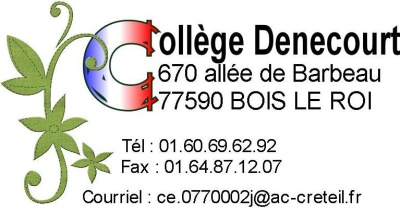                Projet de Séjour scolaireParticipants : 50 élèves maximum + 4 accompagnateurs adultes, soit 54 personnes maximum (effectifs-élèves ajustés début septembre 2016)Dates : du lundi 27 mars 2017 au samedi 1er avril 2017Lieu : VALENCE, ESPAGNETransport en bus :Départ de BOIS LE ROI le lundi 27 mars 2017 (voire le dimanche 26 mars 2017). ATTENTION : pas de transport de nuit.Retour à BOIS LE ROI le samedi 1er avril 2017Hébergement en FAMILLE D’ACCUEILActivités à inclure dans le programme :Valence historique Valence modernistaUne journée à la cité des Arts et des Sciences et Oceanografic et HemisphericValence des Fallas : musée des Fallas + visite d’un atelier « fallero » (avec si possible un atelier fallas pour les élèves)Parc naturel de la Albufera et visite guidée en barqueDégustation de « horchata » et « fartons »Visite commentée d’une coopérative d’oranges et d’une orangeraie (Carcaixent)Un dîner ou déjeuner paella au restaurantUne matinée dans un « instituto » pour une rencontre avec des élèves espagnols